PROGRAMA DA DISCIPLINA * Disciplina ministrada no semestre suplementar 2019.4 - Período de 08 de junho de 2020 a 14 de agosto de 2020.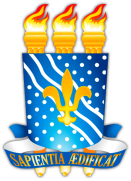 UNIVERSIDADE FEDERAL DA PARAÍBA - UFPBCENTRO DE CIÊNCIAS SOCIAIS APLICADAS - CCSADEPARTAMENTO DE FINANÇAS E CONTABILIDADE - DFCCampus I - João Pessoa - PB - Fone: (83) 3216.7459DISCIPLINA: Contabilidade de Custos IIPERÍODO LETIVO: 2019.4PRÉ-REQUISITO: Contabilidade de Custos ICARGA HORÁRIA/CRÉDITOS: 30h/02 CréditosCURSO: Ciências ContábeisCÓDIGO: GDCFC0132PROFESSORES: Maria Sueli Arnoud Fernandes e Sílvio Romero de AlmeidaPROFESSORES: Maria Sueli Arnoud Fernandes e Sílvio Romero de AlmeidaEMENTACusteio Baseado em Atividades – ABC. Custeamento por ordem de produção. Custeamento por processo. Produção conjunta: coprodutos, subprodutos, sobras e resíduos materiais. OBJETIVO GERALOBJETIVO GERALOBJETIVO GERALOBJETIVO GERALOBJETIVO GERALOBJETIVO GERALCapacitar o aluno para compreender o papel da Contabilidade de Custos e decidir pela escolha do melhor sistema de custos em casos específicos. Capacitar o aluno para compreender o papel da Contabilidade de Custos e decidir pela escolha do melhor sistema de custos em casos específicos. Capacitar o aluno para compreender o papel da Contabilidade de Custos e decidir pela escolha do melhor sistema de custos em casos específicos. Capacitar o aluno para compreender o papel da Contabilidade de Custos e decidir pela escolha do melhor sistema de custos em casos específicos. Capacitar o aluno para compreender o papel da Contabilidade de Custos e decidir pela escolha do melhor sistema de custos em casos específicos. Capacitar o aluno para compreender o papel da Contabilidade de Custos e decidir pela escolha do melhor sistema de custos em casos específicos. OBJETIVOS ESPECÍFICOSOBJETIVOS ESPECÍFICOSOBJETIVOS ESPECÍFICOSOBJETIVOS ESPECÍFICOSOBJETIVOS ESPECÍFICOSOBJETIVOS ESPECÍFICOSPreparar os alunos conceitualmente, de modo que dominem os instrumentos utilizados pela Contabilidade de Custos. Proporcionar aos alunos conhecimentos sobre a Contabilidade de Custos para que possam: entender as terminologias utilizadas pela Contabilidade de Custos; fazer a integração de registros da Contabilidade de Custos com a Contabilidade Financeira; diferenciar e calcular os custos de produção utilizando-se dos diversos critérios de custeio. Preparar os alunos conceitualmente, de modo que dominem os instrumentos utilizados pela Contabilidade de Custos. Proporcionar aos alunos conhecimentos sobre a Contabilidade de Custos para que possam: entender as terminologias utilizadas pela Contabilidade de Custos; fazer a integração de registros da Contabilidade de Custos com a Contabilidade Financeira; diferenciar e calcular os custos de produção utilizando-se dos diversos critérios de custeio. Preparar os alunos conceitualmente, de modo que dominem os instrumentos utilizados pela Contabilidade de Custos. Proporcionar aos alunos conhecimentos sobre a Contabilidade de Custos para que possam: entender as terminologias utilizadas pela Contabilidade de Custos; fazer a integração de registros da Contabilidade de Custos com a Contabilidade Financeira; diferenciar e calcular os custos de produção utilizando-se dos diversos critérios de custeio. Preparar os alunos conceitualmente, de modo que dominem os instrumentos utilizados pela Contabilidade de Custos. Proporcionar aos alunos conhecimentos sobre a Contabilidade de Custos para que possam: entender as terminologias utilizadas pela Contabilidade de Custos; fazer a integração de registros da Contabilidade de Custos com a Contabilidade Financeira; diferenciar e calcular os custos de produção utilizando-se dos diversos critérios de custeio. Preparar os alunos conceitualmente, de modo que dominem os instrumentos utilizados pela Contabilidade de Custos. Proporcionar aos alunos conhecimentos sobre a Contabilidade de Custos para que possam: entender as terminologias utilizadas pela Contabilidade de Custos; fazer a integração de registros da Contabilidade de Custos com a Contabilidade Financeira; diferenciar e calcular os custos de produção utilizando-se dos diversos critérios de custeio. Preparar os alunos conceitualmente, de modo que dominem os instrumentos utilizados pela Contabilidade de Custos. Proporcionar aos alunos conhecimentos sobre a Contabilidade de Custos para que possam: entender as terminologias utilizadas pela Contabilidade de Custos; fazer a integração de registros da Contabilidade de Custos com a Contabilidade Financeira; diferenciar e calcular os custos de produção utilizando-se dos diversos critérios de custeio. CONTEÚDO PROGRAMÁTICOCONTEÚDO PROGRAMÁTICOCONTEÚDO PROGRAMÁTICOCONTEÚDO PROGRAMÁTICOCONTEÚDO PROGRAMÁTICOCH1. CUSTEIO BASEADO EM ATIVIDADES – ABC1.1. Introdução e definição.1.2. Importância do custeio baseado em atividades.1.3. Identificação e seleção dos direcionadores de custos.1.4. Atribuição dos custos das atividades aos produtos.1.5. Comparação entre custeio por absorção e custeio baseado em atividades.2. PRODUÇÃO POR ORDEM2.1. Distinção entre produção por ordem e produção contínua.2.2. Diferenças no tratamento contábil.2.3. Contabilização na produção por ordem – danificações.2.4. Encomendas de longo prazo de execução.3. PRODUÇÃO POR PROCESSO3.1. Equivalente de produção.3.2. Avaliação de estoques na produção contínua (PEPS e Custo Médio).3.3. Variações nas quantidades de produção.3.4. Contabilização.4. PRODUÇÃO CONJUNTA4.1. Distinção entre coprodutos, subprodutos e sucatas.4.2. Apropriação dos custos conjuntos aos coprodutos.4.3. Principais critérios de apropriação dos custos conjuntos.4.4. Critérios de avaliação dos estoques.1. CUSTEIO BASEADO EM ATIVIDADES – ABC1.1. Introdução e definição.1.2. Importância do custeio baseado em atividades.1.3. Identificação e seleção dos direcionadores de custos.1.4. Atribuição dos custos das atividades aos produtos.1.5. Comparação entre custeio por absorção e custeio baseado em atividades.2. PRODUÇÃO POR ORDEM2.1. Distinção entre produção por ordem e produção contínua.2.2. Diferenças no tratamento contábil.2.3. Contabilização na produção por ordem – danificações.2.4. Encomendas de longo prazo de execução.3. PRODUÇÃO POR PROCESSO3.1. Equivalente de produção.3.2. Avaliação de estoques na produção contínua (PEPS e Custo Médio).3.3. Variações nas quantidades de produção.3.4. Contabilização.4. PRODUÇÃO CONJUNTA4.1. Distinção entre coprodutos, subprodutos e sucatas.4.2. Apropriação dos custos conjuntos aos coprodutos.4.3. Principais critérios de apropriação dos custos conjuntos.4.4. Critérios de avaliação dos estoques.1. CUSTEIO BASEADO EM ATIVIDADES – ABC1.1. Introdução e definição.1.2. Importância do custeio baseado em atividades.1.3. Identificação e seleção dos direcionadores de custos.1.4. Atribuição dos custos das atividades aos produtos.1.5. Comparação entre custeio por absorção e custeio baseado em atividades.2. PRODUÇÃO POR ORDEM2.1. Distinção entre produção por ordem e produção contínua.2.2. Diferenças no tratamento contábil.2.3. Contabilização na produção por ordem – danificações.2.4. Encomendas de longo prazo de execução.3. PRODUÇÃO POR PROCESSO3.1. Equivalente de produção.3.2. Avaliação de estoques na produção contínua (PEPS e Custo Médio).3.3. Variações nas quantidades de produção.3.4. Contabilização.4. PRODUÇÃO CONJUNTA4.1. Distinção entre coprodutos, subprodutos e sucatas.4.2. Apropriação dos custos conjuntos aos coprodutos.4.3. Principais critérios de apropriação dos custos conjuntos.4.4. Critérios de avaliação dos estoques.1. CUSTEIO BASEADO EM ATIVIDADES – ABC1.1. Introdução e definição.1.2. Importância do custeio baseado em atividades.1.3. Identificação e seleção dos direcionadores de custos.1.4. Atribuição dos custos das atividades aos produtos.1.5. Comparação entre custeio por absorção e custeio baseado em atividades.2. PRODUÇÃO POR ORDEM2.1. Distinção entre produção por ordem e produção contínua.2.2. Diferenças no tratamento contábil.2.3. Contabilização na produção por ordem – danificações.2.4. Encomendas de longo prazo de execução.3. PRODUÇÃO POR PROCESSO3.1. Equivalente de produção.3.2. Avaliação de estoques na produção contínua (PEPS e Custo Médio).3.3. Variações nas quantidades de produção.3.4. Contabilização.4. PRODUÇÃO CONJUNTA4.1. Distinção entre coprodutos, subprodutos e sucatas.4.2. Apropriação dos custos conjuntos aos coprodutos.4.3. Principais critérios de apropriação dos custos conjuntos.4.4. Critérios de avaliação dos estoques.1. CUSTEIO BASEADO EM ATIVIDADES – ABC1.1. Introdução e definição.1.2. Importância do custeio baseado em atividades.1.3. Identificação e seleção dos direcionadores de custos.1.4. Atribuição dos custos das atividades aos produtos.1.5. Comparação entre custeio por absorção e custeio baseado em atividades.2. PRODUÇÃO POR ORDEM2.1. Distinção entre produção por ordem e produção contínua.2.2. Diferenças no tratamento contábil.2.3. Contabilização na produção por ordem – danificações.2.4. Encomendas de longo prazo de execução.3. PRODUÇÃO POR PROCESSO3.1. Equivalente de produção.3.2. Avaliação de estoques na produção contínua (PEPS e Custo Médio).3.3. Variações nas quantidades de produção.3.4. Contabilização.4. PRODUÇÃO CONJUNTA4.1. Distinção entre coprodutos, subprodutos e sucatas.4.2. Apropriação dos custos conjuntos aos coprodutos.4.3. Principais critérios de apropriação dos custos conjuntos.4.4. Critérios de avaliação dos estoques.09060609METODOLOGIAMETODOLOGIAMETODOLOGIAMETODOLOGIAMETODOLOGIAMETODOLOGIANo curso serão utilizadas as plataformas SIGAA e GOOGLE. Outras plataformas de ambientes virtuais de aprendizagem poderão ser usadas, como Moodle. Será disponibilizado nas plataformas, principalmente, material em slides do PowerPoint, com explicação do conteúdo em forma de teoria e de exercícios resolvidos. O material, disponibilizado ao aluno, permanecerá na plataforma digital enquanto o curso durar. Isto permite ao aluno estudar quando tiver tempo. Esse material, que se refere ao conteúdo programático do curso, será disponibilizado no decorrer do curso. Por meio do Google Meet, nos dias e horários das aulas constantes no cronograma da disciplina, serão realizados encontros semanais para discussão de conteúdos e tirar dúvidas dos alunos.  Os encontros serão realizados com os seguintes objetivos: a) discussão do assunto do conteúdo programático; b) esclarecimento das dúvidas; c) correção e discussão coletiva de exercícios. Para tanto, será enviado, previamente, um link para o acesso à plataforma.Durante o curso, será solicitada a resolução de exercícios, da lista de exercícios previamente encaminhado aos discentes. Estes terão um prazo determinado para a devolução da atividade resolvida e o tempo dependerá da complexidade daquela atividade específica.No curso serão utilizadas as plataformas SIGAA e GOOGLE. Outras plataformas de ambientes virtuais de aprendizagem poderão ser usadas, como Moodle. Será disponibilizado nas plataformas, principalmente, material em slides do PowerPoint, com explicação do conteúdo em forma de teoria e de exercícios resolvidos. O material, disponibilizado ao aluno, permanecerá na plataforma digital enquanto o curso durar. Isto permite ao aluno estudar quando tiver tempo. Esse material, que se refere ao conteúdo programático do curso, será disponibilizado no decorrer do curso. Por meio do Google Meet, nos dias e horários das aulas constantes no cronograma da disciplina, serão realizados encontros semanais para discussão de conteúdos e tirar dúvidas dos alunos.  Os encontros serão realizados com os seguintes objetivos: a) discussão do assunto do conteúdo programático; b) esclarecimento das dúvidas; c) correção e discussão coletiva de exercícios. Para tanto, será enviado, previamente, um link para o acesso à plataforma.Durante o curso, será solicitada a resolução de exercícios, da lista de exercícios previamente encaminhado aos discentes. Estes terão um prazo determinado para a devolução da atividade resolvida e o tempo dependerá da complexidade daquela atividade específica.No curso serão utilizadas as plataformas SIGAA e GOOGLE. Outras plataformas de ambientes virtuais de aprendizagem poderão ser usadas, como Moodle. Será disponibilizado nas plataformas, principalmente, material em slides do PowerPoint, com explicação do conteúdo em forma de teoria e de exercícios resolvidos. O material, disponibilizado ao aluno, permanecerá na plataforma digital enquanto o curso durar. Isto permite ao aluno estudar quando tiver tempo. Esse material, que se refere ao conteúdo programático do curso, será disponibilizado no decorrer do curso. Por meio do Google Meet, nos dias e horários das aulas constantes no cronograma da disciplina, serão realizados encontros semanais para discussão de conteúdos e tirar dúvidas dos alunos.  Os encontros serão realizados com os seguintes objetivos: a) discussão do assunto do conteúdo programático; b) esclarecimento das dúvidas; c) correção e discussão coletiva de exercícios. Para tanto, será enviado, previamente, um link para o acesso à plataforma.Durante o curso, será solicitada a resolução de exercícios, da lista de exercícios previamente encaminhado aos discentes. Estes terão um prazo determinado para a devolução da atividade resolvida e o tempo dependerá da complexidade daquela atividade específica.No curso serão utilizadas as plataformas SIGAA e GOOGLE. Outras plataformas de ambientes virtuais de aprendizagem poderão ser usadas, como Moodle. Será disponibilizado nas plataformas, principalmente, material em slides do PowerPoint, com explicação do conteúdo em forma de teoria e de exercícios resolvidos. O material, disponibilizado ao aluno, permanecerá na plataforma digital enquanto o curso durar. Isto permite ao aluno estudar quando tiver tempo. Esse material, que se refere ao conteúdo programático do curso, será disponibilizado no decorrer do curso. Por meio do Google Meet, nos dias e horários das aulas constantes no cronograma da disciplina, serão realizados encontros semanais para discussão de conteúdos e tirar dúvidas dos alunos.  Os encontros serão realizados com os seguintes objetivos: a) discussão do assunto do conteúdo programático; b) esclarecimento das dúvidas; c) correção e discussão coletiva de exercícios. Para tanto, será enviado, previamente, um link para o acesso à plataforma.Durante o curso, será solicitada a resolução de exercícios, da lista de exercícios previamente encaminhado aos discentes. Estes terão um prazo determinado para a devolução da atividade resolvida e o tempo dependerá da complexidade daquela atividade específica.No curso serão utilizadas as plataformas SIGAA e GOOGLE. Outras plataformas de ambientes virtuais de aprendizagem poderão ser usadas, como Moodle. Será disponibilizado nas plataformas, principalmente, material em slides do PowerPoint, com explicação do conteúdo em forma de teoria e de exercícios resolvidos. O material, disponibilizado ao aluno, permanecerá na plataforma digital enquanto o curso durar. Isto permite ao aluno estudar quando tiver tempo. Esse material, que se refere ao conteúdo programático do curso, será disponibilizado no decorrer do curso. Por meio do Google Meet, nos dias e horários das aulas constantes no cronograma da disciplina, serão realizados encontros semanais para discussão de conteúdos e tirar dúvidas dos alunos.  Os encontros serão realizados com os seguintes objetivos: a) discussão do assunto do conteúdo programático; b) esclarecimento das dúvidas; c) correção e discussão coletiva de exercícios. Para tanto, será enviado, previamente, um link para o acesso à plataforma.Durante o curso, será solicitada a resolução de exercícios, da lista de exercícios previamente encaminhado aos discentes. Estes terão um prazo determinado para a devolução da atividade resolvida e o tempo dependerá da complexidade daquela atividade específica.No curso serão utilizadas as plataformas SIGAA e GOOGLE. Outras plataformas de ambientes virtuais de aprendizagem poderão ser usadas, como Moodle. Será disponibilizado nas plataformas, principalmente, material em slides do PowerPoint, com explicação do conteúdo em forma de teoria e de exercícios resolvidos. O material, disponibilizado ao aluno, permanecerá na plataforma digital enquanto o curso durar. Isto permite ao aluno estudar quando tiver tempo. Esse material, que se refere ao conteúdo programático do curso, será disponibilizado no decorrer do curso. Por meio do Google Meet, nos dias e horários das aulas constantes no cronograma da disciplina, serão realizados encontros semanais para discussão de conteúdos e tirar dúvidas dos alunos.  Os encontros serão realizados com os seguintes objetivos: a) discussão do assunto do conteúdo programático; b) esclarecimento das dúvidas; c) correção e discussão coletiva de exercícios. Para tanto, será enviado, previamente, um link para o acesso à plataforma.Durante o curso, será solicitada a resolução de exercícios, da lista de exercícios previamente encaminhado aos discentes. Estes terão um prazo determinado para a devolução da atividade resolvida e o tempo dependerá da complexidade daquela atividade específica.CRITÉRIOS DE AVALIAÇÃOCRITÉRIOS DE AVALIAÇÃOCRITÉRIOS DE AVALIAÇÃOCRITÉRIOS DE AVALIAÇÃOCRITÉRIOS DE AVALIAÇÃOCRITÉRIOS DE AVALIAÇÃOResolução das listas de exercícios entregues no prazo determinado.Cada avaliação poderá ter uma ou mais listas de exercícios para o aluno resolver e todas as listas têm o mesmo peso.A frequência será computada com base na entrega das atividades e da participação dos encontros (Google Meet).Por meio do envio das listas, o professor terá subsídio para avaliar a frequência e o aprendizado.Resolução das listas de exercícios entregues no prazo determinado.Cada avaliação poderá ter uma ou mais listas de exercícios para o aluno resolver e todas as listas têm o mesmo peso.A frequência será computada com base na entrega das atividades e da participação dos encontros (Google Meet).Por meio do envio das listas, o professor terá subsídio para avaliar a frequência e o aprendizado.Resolução das listas de exercícios entregues no prazo determinado.Cada avaliação poderá ter uma ou mais listas de exercícios para o aluno resolver e todas as listas têm o mesmo peso.A frequência será computada com base na entrega das atividades e da participação dos encontros (Google Meet).Por meio do envio das listas, o professor terá subsídio para avaliar a frequência e o aprendizado.Resolução das listas de exercícios entregues no prazo determinado.Cada avaliação poderá ter uma ou mais listas de exercícios para o aluno resolver e todas as listas têm o mesmo peso.A frequência será computada com base na entrega das atividades e da participação dos encontros (Google Meet).Por meio do envio das listas, o professor terá subsídio para avaliar a frequência e o aprendizado.Resolução das listas de exercícios entregues no prazo determinado.Cada avaliação poderá ter uma ou mais listas de exercícios para o aluno resolver e todas as listas têm o mesmo peso.A frequência será computada com base na entrega das atividades e da participação dos encontros (Google Meet).Por meio do envio das listas, o professor terá subsídio para avaliar a frequência e o aprendizado.Resolução das listas de exercícios entregues no prazo determinado.Cada avaliação poderá ter uma ou mais listas de exercícios para o aluno resolver e todas as listas têm o mesmo peso.A frequência será computada com base na entrega das atividades e da participação dos encontros (Google Meet).Por meio do envio das listas, o professor terá subsídio para avaliar a frequência e o aprendizado.REFERÊNCIASBÁSICAHORNGREN, Charles T. et al. Contabilidade de custos: uma abordagem gerencial. 11. ed. São Paulo: Prentice Hall, 2004. 2v.MARTINS, Eliseu. Contabilidade de custos. 10. ed. São Paulo: Atlas, 2010.MARTINS, Eliseu. Contabilidade de custos: livro de exercícios. 10. ed. São Paulo: Atlas, 2010.MARTINS, Eliseu; ROCHA, Welington. Métodos de custeio comparados. São Paulo: Atlas, 2010.COMPLEMENTARATKINSON, Anthony A. et al. Contabilidade Gerencial. São Paulo: Atlas, 2000.GARRISON, Ray H.; NOREEN, Eric W.;BREWER, Peter C. Contabilidade Gerencial. 14. ed. AMGH, 2013.MEGLIORINI, Evandir. Custos: análise e gestão. 2. ed. São Paulo: Pearson Prentice Hall, 2007.PERES JR.; José Hernandez; OLIVEIRA, Luís Martins; COSTA, Rogério Guedes. Gestão estratégica de custos: textos e testes com respostas. 7. ed.  São Paulo: Atlas, 2011. VICECONTI, Paulo E. V.; NEVES, Silvério das. Contabilidade de custos: um enfoque direto e objetivo. 9. ed. São Paulo: Frase, 2010.